23 апреля прошло познавательное занятие «Детский травматизм, его виды и профилактика» с применением практических действий.Задачами занятия были актуализация знаний у детей о травмах; воспитание бережного отношения к своему здоровью. В ходе занятия представлены оздоровительная физминутка, далее сообщение темы и практические навыки оказания первой помощи пострадавшим.Дети активно принимали участие в ходе занятия. Разгадывали кроссворд, вели обсуждения о видах травм на личном опыте, в заключение тренировались накладывать бинтовые повязки друг на друге. 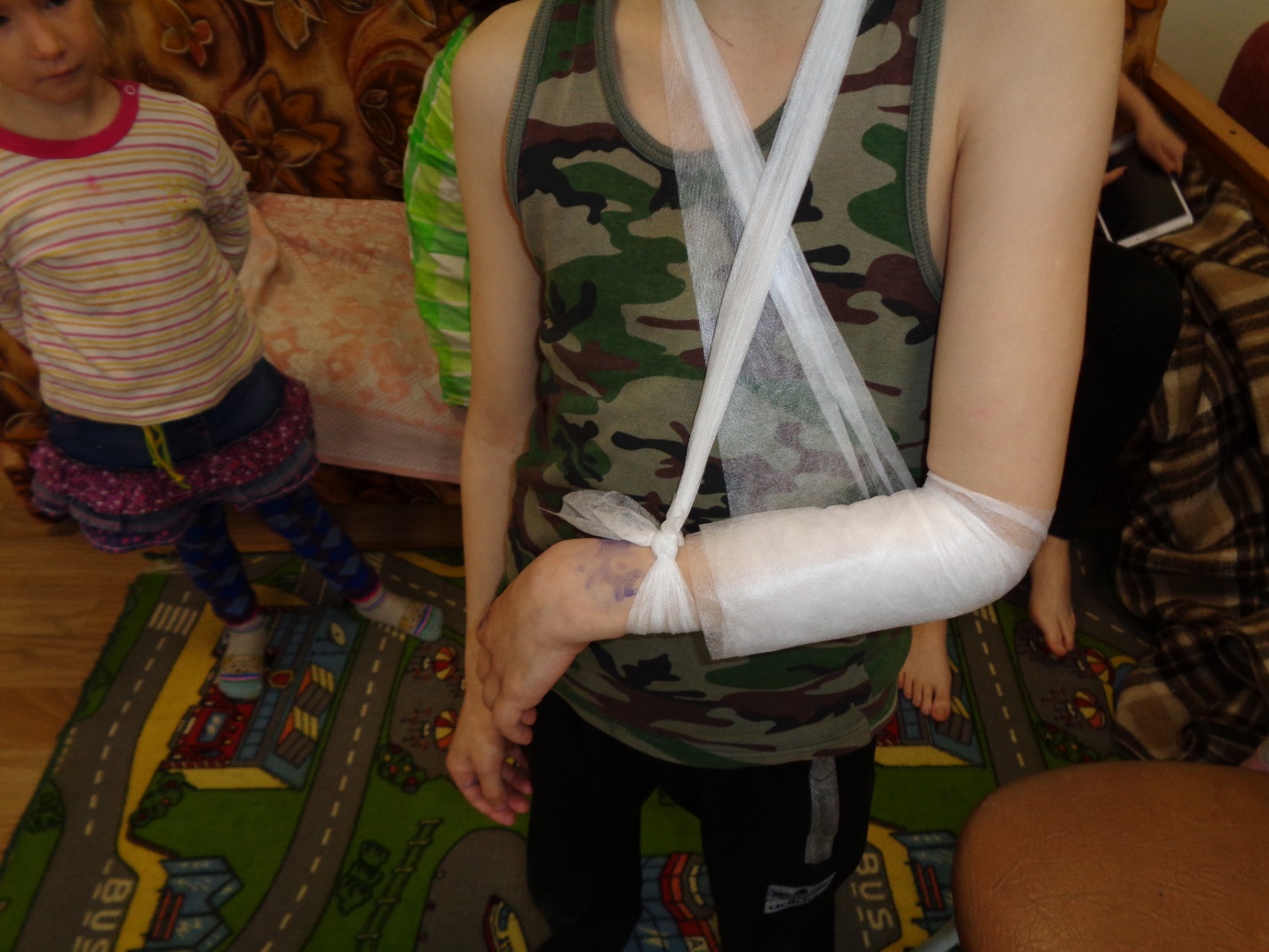 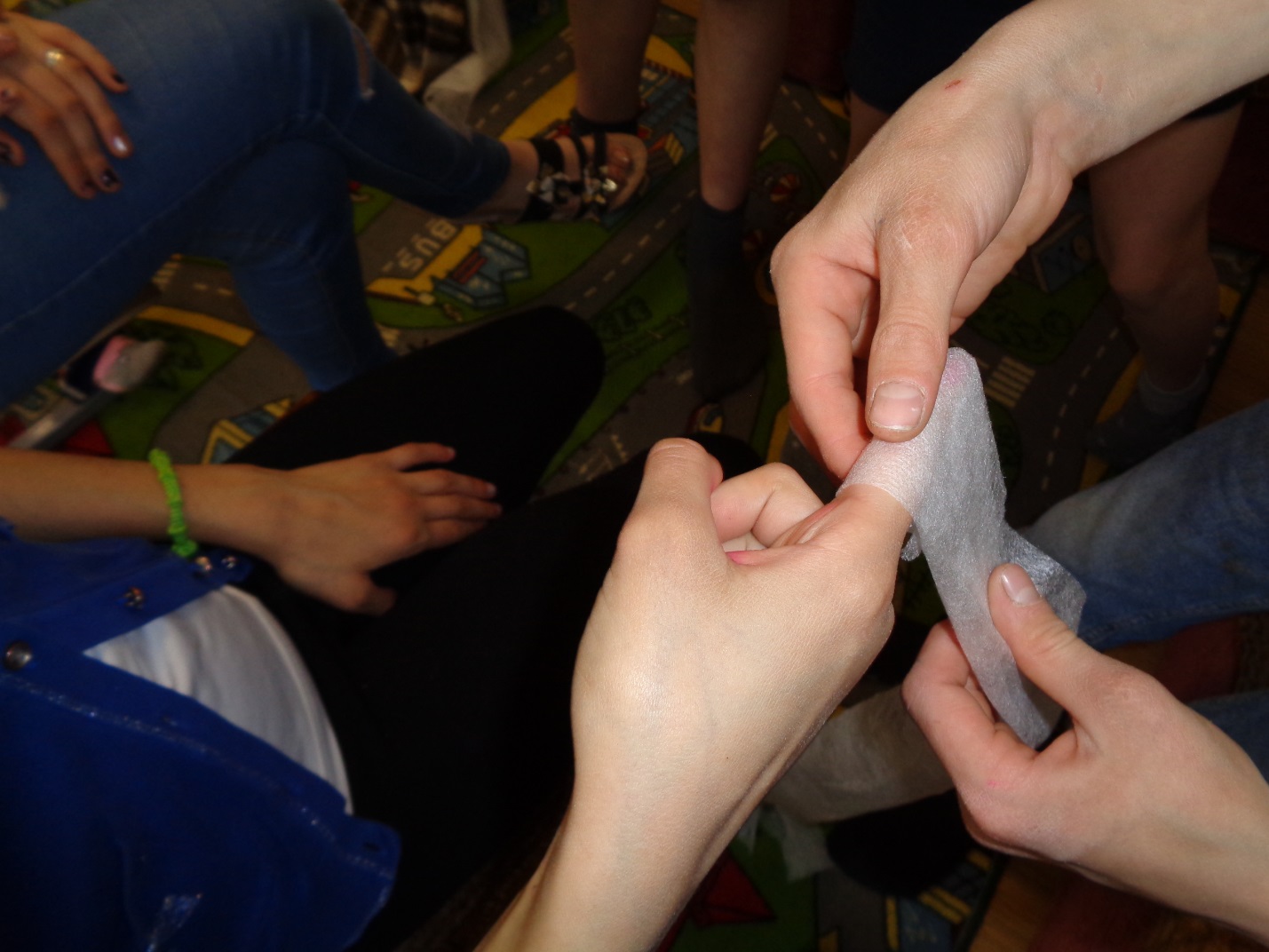 